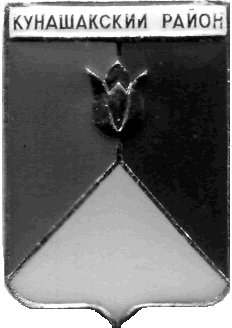 
СОБРАНИЕ ДЕПУТАТОВКУНАШАКСКОГО МУНИЦИПАЛЬНОГО РАЙОНАЧЕЛЯБИНСКОЙ ОБЛАСТИРЕШЕНИЕ9 заседание«29» декабря . № 105О внесении изменений в решение Собрания депутатов Кунашакскогомуниципального района от 25.12.2019 г.№ 170«О районном бюджете на 2020год и на плановый период 2021 и 2022годов»В соответствии с Бюджетным Кодексом РФ, Федеральным Законом от 06.10.2003г. № 131-ФЗ «Об общих принципах организации местного самоуправления в Российской Федерации», Уставом Кунашакского муниципального района, Положение о бюджетном процессе в Кунашакском муниципальном районе, утвержденным решением Собрания депутатов от 20.05.2020 года № 58, Собрание депутатов Кунашакского муниципального районаРЕШАЕТ:	1.Внести в решение Собрания депутатов Кунашакского муниципального района от 25.12.2019 г. № 170 «О районном бюджете на 2020 год и на плановый период 2021 и 2022 годов» (далее – решение) изменения согласно приложению.  2. Настоящее решение вступает в силу со дня его подписания и подлежит опубликованию в средствах массовой информации.3. Контроль исполнения данного решения возложить на комиссию по бюджету, налогам и предпринимательству Собрания депутатов Кунашакского муниципального района.ПредседательСобрания депутатов:								Н.В. ГусеваПриложениек решению Собрания депутатовКунашакского муниципального районаот «______» _________2020г. № _____Изменения в решение Собрания депутатов Кунашакского муниципального района от 25.12.2019 г. № 170 «О районном бюджете на 2020 год и на плановый период 2021 и 2022 годов»Пункт 1 изложить в следующей редакции:«1. Утвердить основные характеристики районного бюджета на 2020 год:1) прогнозируемый общий объем доходов районного бюджета в сумме 1 549 475,180 тыс.рублей, в том числе безвозмездные поступления от других бюджетов бюджетной системы Российской Федерации в сумме 1 231 206,030 тыс.рублей;2) общий объем расходов районного бюджета в сумме 1 573 458,708 тыс. рублей, в том числе за счет остатков на расчетном счете на 01.01.2020 г. в сумме 23 983, 527тыс.рублей;- объем дефицита районного бюджета в сумме 23 983, 527тыс.рублей.В пункте 4 приложение 2 изложить в следующей редакции, согласно приложению 1.В пункте 5 приложение 4 изложить в следующей редакции, согласно приложению 2.В пункте 8 приложения 6, 8, 10 изложить в следующей редакции, согласно приложению 3, 4, 5.Глава района 									С.Н.Аминов